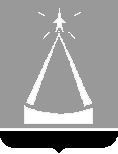 ГЛАВА  ГОРОДСКОГО  ОКРУГА  ЛЫТКАРИНО  МОСКОВСКОЙ  ОБЛАСТИПОСТАНОВЛЕНИЕ_______________№  _________г.о. ЛыткариноО внесении изменений в Административный регламент
предоставления муниципальной услуги по предоставлению мест
для захоронения (подзахоронения), оформлению удостоверений о захоронениях, перерегистрации захоронений на других лиц, выдаче разрешений на установку (замену) надмогильных сооружений (надгробий), ограждений мест захоронений, извлечение останков (праха) умерших для последующего перезахороненияВ соответствии с Федеральным законом от 27.07.2010 № 210-ФЗ «Об организации предоставления   государственных   и   муниципальных  услуг», Федеральным законом от 12.01.1996 № 8-ФЗ «О погребении и похоронном деле», Законом Московской области от 17.07.2007 № 115/2007-ОЗ «О погребении и похоронном деле в Московской области», распоряжением Главного управления региональной безопасности Московской области от 13.06.2023 № 25-РГУ «О внесении изменений в типовой Административный регламент предоставления муниципальной услуги по предоставлению мест для захоронения (подзахоронения), оформление удостоверений о захоронениях, перерегистрация захоронений на других лиц, выдаче разрешений на установку (замену) надмогильных сооружений (надгробий), ограждений мест захоронений, извлечение останков (праха) умерших для последующего перезахоронения», постановлением главы города Лыткарино от 07.12.2010 № 489-п «О порядке разработки и утверждения административных регламентов предоставления муниципальных услуг в г. Лыткарино», в целях оказания на территории городского округа Лыткарино муниципальных услуг в сфере погребения и похоронного дела, постановляю:Утвердить прилагаемые изменения, которые вносятся в Административный регламент предоставления муниципальной услуги по предоставлению мест для захоронения (подзахоронения), оформлению удостоверений о захоронениях, перерегистрации захоронений на других лиц, выдаче разрешений на установку (замену) надмогильных сооружений (надгробий), ограждений мест захоронений, извлечение останков (праха) умерших для последующего перезахоронения, утвержденный постановлением главы городского округа Лыткарино Московской области от 06.07.2022 № 419-п «Об утверждении Административного регламента предоставления муниципальной услуги по предоставлению мест для захоронения (подзахоронения), оформлению удостоверений о захоронениях, перерегистрации захоронений на других лиц, выдаче разрешений на установку (замену) надмогильных сооружений (надгробий), ограждений мест захоронений, извлечение останков (праха) умерших для последующего перезахоронения» (далее – Регламент).Директору МКУ «Ритуал-Сервис Лыткарино» (М.В. Золотарев) обеспечить опубликование настоящего постановления в установленном порядке и разместить на официальном сайте городского округа Лыткарино в сети «Интернет».Контроль за исполнением настоящего постановления возложить на первого заместителя главы Администрации городского округа Лыткарино В.В. Шарова.К.А. Кравцов